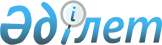 О переименовании некоторых улиц сел Егіндібұлақ и Чесноково сельского округа Егіндібұлақ района БәйтерекРешение акима сельского округа Егіндібұлақ района Бәйтерек Западно-Казахстанской области от 3 февраля 2020 года № 3. Зарегистрировано Департаментом юстиции Западно-Казахстанской области 5 февраля 2020 года № 6020
      В соответствии с Законом Республики Казахстан от 23 января 2001 года "О местном государственном управлении и самоуправлении в Республике Казахстан", Законом Республики Казахстан от 8 декабря 1993 года "Об административно-территориальном устройстве Республики Казахстан", с учетом мнения населения сел Егіндібұлақ и Чесноково и на основании заключения Западно-Казахстанской областной ономастической комиссии, аким сельского округа Егіндібұлақ РЕШИЛ:
      1. Переименовать улицу "Чапаева" на улицу "Бейбітшілік" села Егіндібұлақ сельского округа Егіндібұлақ района Бәйтерек.
      2. Переименовать некоторые улицы села Чесноково сельского округа Егіндібұлақ района Бәйтерек:
      улица "Байкал" - улица "Достық";
      улица "Хутор" - улица "Жағалау";
      улица "Бекет" - улица "Бірлік".
      3. Главному специалисту аппарата акима сельского округа Егіндібұлақ (Н.Калманова) обеспечить государственную регистрацию данного решения в органах юстиции.
      4. Настоящее решение вводится в действие по истечении десяти календарных дней после дня первого официального опубликования.
					© 2012. РГП на ПХВ «Институт законодательства и правовой информации Республики Казахстан» Министерства юстиции Республики Казахстан
				
      Аким

Т. Кужагалиев
